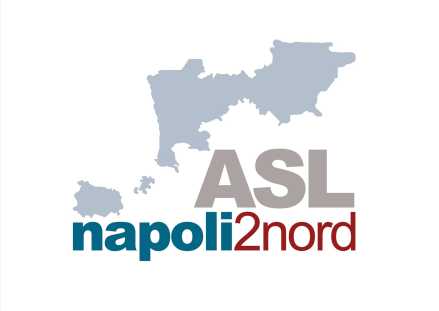 Istogramma 1 Istogramma 2 Istogramma 3  Istogramma 4ConclusioniQuesti dati rappresentano una fotografia del fenomeno oncologico sul territorio della Asl Napoli 2 Nord registrata che si sta consolidando arricchendo la banca dati e cercando di azzerare quanto prima il ritardo temporale delle analisi. Una vera e significativa stima epidemiologica delle patologie oncologiche di interesse sul territorio aziendale e una prima stima dei tassi di sopravvivenza l’avremo a compimento della codifica e registrazione del quinquennio 2010-2014. Così come atteso, l’analisi del quadriennio rispetto all’analisi del triennio precedente mostra che per entrambi i sessi i tassi standardizzati dimostrano che esiste un eccesso di incidenza statisticamente significativo, ma non rispetto al Nord, situando la Asl Napoli 2 Nord in una posizione di rischio intermedio.